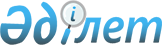 Сарқан аудандық мәслихатының 2020 жылғы 29 желтоқсандағы № 93-358 "Сарқан ауданының 2021-2023 жылдарға арналған бюджеті туралы" шешіміне өзгерістер енгізу туралыАлматы облысы Сарқан аудандық мәслихатының 2021 жылғы 30 қарашадағы № 11-50 шешімі. Қазақстан Республикасының Әділет министрлігінде 2021 жылы 14 желтоқсанда № 25773 болып тіркелді
      Сарқан аудандық мәслихаты ШЕШТІ: 
      1. Сарқан аудандық мәслихатының "Сарқан ауданының 2021-2023 жылдарға арналған бюджеті туралы" 2020 жылғы 29 желтоқсандағы № 93-358 (Нормативтік құқықтық актілерді мемлекеттік тіркеу тізілімінде № 5851 болып тіркелген) шешіміне келесі өзгерістер енгізілсін:
      көрсетілген шешімнің 1-тармағы жаңа редакцияда жазылсын:
      "1. 2021-2023 жылдарға арналған аудандық бюджет тиісінше осы шешімнің 1, 2, 3-қосымшаларына сәйкес, оның ішінде 2021 жылға келесі көлемдерде бекітілсін:
      1) кірістер − 7 081 329 мың теңге, оның ішінде:
      салықтық түсімдер − 777 900 мың теңге;
      салықтық емес түсімдер – 14 074 мың теңге;
      негізгі капиталды сатудан түсетін түсімдер − 36 024 мың теңге;
      трансферттер түсімі − 6 253 331 мың теңге;
      2) шығындар − 7 098 257 мың теңге;
      3) таза бюджеттік кредиттеу − 59 561 мың теңге, оның ішінде:
      бюджеттік кредиттер − 87 510 мың теңге;
      бюджеттік кредиттерді өтеу − 27 949 мың теңге;
      4) қаржы активтері мен операциялар бойынша сальдо − 0 теңге, оның ішінде:
      қаржылық активтерді сатып алу − 0 теңге;
      мемлекеттің қаржы активтерін сатудан түсетін түсімдер − 0 теңге;
      5) бюджет тапшылығы (профициті) − -76 489 мың теңге;
      6) бюджет тапшылығын қаржыландыру (профицитін пайдалану) − 76 489 мың теңге, оның ішінде:
      қарыздар түсімі − 87 510 мың теңге;
      қарыздарды өтеу − 27 950 мың теңге;
      бюджет қаражатының пайдаланылатын қалдықтары − 16 929 мың теңге.";
      көрсетілген шешімнің 1-қосымшасы осы шешімнің қосымшасына сәйкес жаңа редакцияда жазылсын. 
      2. Осы шешім 2021 жылдың 1 қаңтарынан бастап қолданысқа енгізіледі. Сарқан ауданының 2021 жылға арналған бюджеті
					© 2012. Қазақстан Республикасы Әділет министрлігінің «Қазақстан Республикасының Заңнама және құқықтық ақпарат институты» ШЖҚ РМК
				
      Сарқан аудандық мәслихатының хатшысы

М. Разбеков
Сарқан аудандық мәслихаты 2021 жылғы 30 қарашадағы № 11-50 шешіміне қосымшаСарқан аудандық мәслихатының 2020 жылғы 29 желтоқсандағы № 93-358 шешіміне 1-қосымша
Санаты
Санаты
Санаты
Санаты
Сомасы
 (мың теңге)
Сынып
Сынып
Сынып
Сомасы
 (мың теңге)
Ішкі сынып
Ішкі сынып
Сомасы
 (мың теңге)
Атауы
Сомасы
 (мың теңге)
I. Кірістер
7 081 329 
1
Салықтық түсімдер
777 900
01
Табыс салығы
316 621
1
Корпоративтік табыс салығы
316 621
04
Меншiкке салынатын салықтар
431 750
1
Мүлiкке салынатын салықтар
431 519
5
Бірыңғай жер салығы
231
05
Тауарларға, жұмыстарға және қызметтерге салынатын iшкi салықтар
22 379
2
Акциздер
2 598
3
Табиғи және басқа да ресурстарды пайдаланғаны үшiн түсетiн түсiмдер
9 373
4
Кәсiпкерлiк және кәсiби қызметтi жүргiзгенi үшiн алынатын алымдар
10 408
08
Заңдық мәнді іс-әрекеттерді жасағаны және (немесе) оған уәкілеттігі бар мемлекеттік органдар немесе лауазымды адамдар құжаттар бергені үшін алынатын міндетті төлемдер
7 150
1
Мемлекеттік баж
7 150
2
Салықтық емес түсiмдер
14 074
01
Мемлекеттік меншіктен түсетін кірістер
2 650
5
Мемлекет меншігіндегі мүлікті жалға беруден түсетін кірістер
2 615
7
Мемлекеттік бюджеттен берілген кредиттер бойынша сыйақылар
35
06
Өзге де салықтық емес түсiмдер
11 424
1
Өзге де салықтық емес түсiмдер
11 424
3
Негізгі капиталды сатудан түсетін түсімдер
36 024
01
Мемлекеттік мекемелерге бекітілген мемлекеттік мүлікті сату
1 331
1
Мемлекеттік мекемелерге бекітілген мемлекеттік мүлікті сату
1 331
03
Жердi және материалдық емес активтердi сату
34 693
1
Жерді сату 
34 693
4
Трансферттердің түсімдері
6 253 331
01
Төмен тұрған мемлекеттiк басқару органдарынан трансферттер
5 031
33
Аудандық маңызы бар қалалардың, ауылдардың, кенттердің, аулдық округтардың бюджеттерінен трансферттер
5 031
02
Мемлекеттiк басқарудың жоғары тұрған органдарынан түсетiн трансферттер
6 248 300
2
Облыстық бюджеттен түсетiн трансферттер
6 248 300
Функционалдық топ
Функционалдық топ
Функционалдық топ
Функционалдық топ
Функционалдық топ
Сомасы
(мың теңге)
Кіші функция
Кіші функция
Кіші функция
Кіші функция
Сомасы
(мың теңге)
Бюджеттік бағдарламалардың әкімшісі
Бюджеттік бағдарламалардың әкімшісі
Бюджеттік бағдарламалардың әкімшісі
Сомасы
(мың теңге)
Бағдарлама
Бағдарлама
Сомасы
(мың теңге)
Атауы
Сомасы
(мың теңге)
II. Шығындар
7 098 257
01
Жалпы сипаттағы мемлекеттiк қызметтер 
353 922
1
Мемлекеттiк басқарудың жалпы функцияларын орындайтын өкiлдi, атқарушы және басқа органдар
300 385
112
Аудан (облыстық маңызы бар қала) мәслихатының аппараты
29 822
001
Аудан (облыстық маңызы бар қала) мәслихатының қызметін қамтамасыз ету жөніндегі қызметтер
27 172
003
Мемлекеттік органның күрделі шығыстары
2 650
122
Аудан (облыстық маңызы бар қала) әкімінің аппараты
270 563
001
Аудан (облыстық маңызы бар қала) әкімінің қызметін қамтамасыз ету жөніндегі қызметтер
158 325
003
Мемлекеттік органның күрделі шығыстары
13 438
113
Төменгі тұрған бюджеттерге берілетін нысаналы ағымдағы трансферттер
98 800
2
Қаржылық қызмет
26 454
452
Ауданның (облыстық маңызы бар қаланың) қаржы бөлімі
26 454
001
Ауданның (облыстық маңызы бар қаланың) бюджетін орындау және коммуналдық меншігін басқару саласындағы мемлекеттік саясатты іске асыру жөніндегі қызметтер
22 965
003
Салық салу мақсатында мүлікті бағалауды жүргізу
1 194
010
Жекешелендіру, коммуналдық меншікті басқару, жекешелендіруден кейінгі қызмет және осыған байланысты дауларды реттеу
2 295
5
Жоспарлау және статистикалық қызмет
27 083
453
Ауданның (облыстық маңызы бар қаланың) экономика және бюджеттік жоспарлау бөлімі
27 083
001
Экономикалық саясатты, мемлекеттік жоспарлау жүйесін қалыптастыру және дамыту саласындағы мемлекеттік саясатты іске асыру жөніндегі қызметтер
26 527
004
Мемлекеттік органның күрделі шығыстары
556 
02
Қорғаныс
28 806
1
Әскери мұқтаждар
11 836
122
Аудан (облыстық маңызы бар қала) әкімінің аппараты
11 836
005
Жалпыға бірдей әскери міндетті атқару шеңберіндегі іс-шаралар
11 836
2
Төтенше жағдайлар жөнiндегi жұмыстарды ұйымдастыру
16 970
122
Аудан (облыстық маңызы бар қала) әкімінің аппараты
16 970
006
Аудан (облыстық маңызы бар қала) ауқымындағы төтенше жағдайлардың алдын алу және оларды жою
75
007
Аудандық (қалалық) ауқымдағы дала өрттерінің, сондай-ақ мемлекеттік өртке қарсы қызмет органдары құрылмаған елдi мекендерде өрттердің алдын алу және оларды сөндіру жөніндегі іс-шаралар
16 895
03
Қоғамдық тәртіп, қауіпсіздік, құқықтық, сот, қылмыстық-атқару қызметі
101 537
1
Құқық қорғау қызметi
96 948
467
Ауданның (облыстық маңызы бар қаланың) құрылыс бөлімі
96 948
066
Қоғамдық тәртіп пен қауіпсіздік объектілерін салу
96 948
9
Қоғамдық тәртіп және қауіпсіздік саласындағы басқа да қызметтер
4 589
485
Ауданның (облыстық маңызы бар қаланың) жолаушылар көлігі және автомобиль жолдары бөлімі
4 589
021
Елдi мекендерде жол қозғалысы қауiпсiздiгін қамтамасыз ету
4 589
06
Әлеуметтiк көмек және әлеуметтiк қамсыздандыру
1 045 650
1
Әлеуметтiк қамсыздандыру
229 109
451
Ауданның (облыстық маңызы бар қаланың) жұмыспен қамту және әлеуметтік бағдарламалар бөлімі
229 109
005
Мемлекеттік атаулы әлеуметтік көмек 
229 109
2
Әлеуметтiк көмек
765 378
451
Ауданның (облыстық маңызы бар қаланың) жұмыспен қамту және әлеуметтік бағдарламалар бөлімі
765 378
002
Жұмыспен қамту бағдарламасы
469 930
004
Ауылдық жерлерде тұратын денсаулық сақтау, білім беру, әлеуметтік қамтамасыз ету, мәдениет, спорт және ветеринар мамандарына отын сатып алуға Қазақстан Республикасының заңнамасына сәйкес әлеуметтік көмек көрсету
15 679
006
Тұрғын үйге көмек көрсету
29 490
007
Жергілікті өкілетті органдардың шешімі бойынша мұқтаж азаматтардың жекелеген топтарына әлеуметтік көмек
29 916
010
Үйден тәрбиеленіп оқытылатын мүгедек балаларды материалдық қамтамасыз ету
2 694
014
Мұқтаж азаматтарға үйде әлеуметтiк көмек көрсету
80 963
017
Оңалтудың жеке бағдарламасына сәйкес мұқтаж мүгедектердi мiндеттi гигиеналық құралдармен қамтамасыз ету, қозғалуға қиындығы бар бірінші топтағы мүгедектерге жеке көмекшінің және есту бойынша мүгедектерге қолмен көрсететiн тіл маманының қызметтерін ұсыну 
71 189
023
Жұмыспен қамту орталықтарының қызметін қамтамасыз ету
65 517
9
Әлеуметтiк көмек және әлеуметтiк қамтамасыз ету салаларындағы өзге де қызметтер
51 163
451
Ауданның (облыстық маңызы бар қаланың) жұмыспен қамту және әлеуметтік бағдарламалар бөлімі
45 163
001
Жергілікті деңгейде халық үшін әлеуметтік бағдарламаларды жұмыспен қамтуды қамтамасыз етуді іске асыру саласындағы мемлекеттік саясатты іске асыру жөніндегі қызметтер
35 284
011
Жәрдемақыларды және басқа да әлеуметтік төлемдерді есептеу, төлеу мен жеткізу бойынша қызметтерге ақы төлеу
3 758
050
Қазақстан Республикасында мүгедектердің құқықтарын қамтамасыз етуге және өмір сүру сапасын жақсарту
6 121
487
Ауданның (облыстық маңызы бар қаланың) тұрғын үй-коммуналдық шаруашылық және тұрғын үй инспекциясы бөлімі
6 000
094
Әлеуметтік көмек ретінде тұрғын үй сертификаттарын беру
6 000
07
Тұрғын үй-коммуналдық шаруашылық
1 378 476
1
Тұрғын үй шаруашылығы
719 874
467
Ауданның (облыстық маңызы бар қаланың) құрылыс бөлімі
394 569
003
Коммуналдық тұрғын үй қорының тұрғын үйін жобалау және (немесе) салу, реконструкциялау
304 518
004
Инженерлік-коммуникациялық инфрақұрылымды жобалау, дамыту және (немесе) жайластыру
90 051
487
Ауданның (облыстық маңызы бар қаланың) тұрғын үй-коммуналдық шаруашылық және тұрғын үй инспекциясы бөлімі
325 305
001
Тұрғын үй-коммуналдық шаруашылық және тұрғын үй қоры саласында жергілікті деңгейде мемлекеттік саясатты іске асыру бойынша қызметтер
15 700
006
Азаматтардың жекелеген санаттарын тұрғын үймен қамтамасыз ету
5 358
032
Ведомстволық бағыныстағы мемлекеттік мекемелер мен ұйымдардың күрделі шығыстары
71 900
113
Төменгі тұрған бюджеттерге берілетін нысаналы ағымдағы трансферттер
232 347
2
Коммуналдық шаруашылық
195 917
487
Ауданның (облыстық маңызы бар қаланың) тұрғын үй-коммуналдық шаруашылық және тұрғын үй инспекциясы бөлімі
195 917
016
Сумен жабдықтау және су бұру жүйесінің жұмыс істеуі
194 917
029
Сумен жабдықтау және су бұру жүйелерін дамыту
1 000
3
Елді-мекендерді көркейту
462 685
487
Ауданның (облыстық маңызы бар қаланың) тұрғын үй-коммуналдық шаруашылық және тұрғын үй инспекциясы бөлімі
462 685
025
Елдi мекендердегі көшелердi жарықтандыру
38 400
030
Елді мекендерді абаттандыру және көгалдандыру
424 285
08
Мәдениет, спорт, туризм және ақпараттық кеңістiк
377 558
1
Мәдениет саласындағы қызмет
241 340
455
Ауданның (облыстық маңызы бар қаланың) мәдениет және тілдерді дамыту бөлімі
241 340
003
Мәдени-демалыс жұмысын қолдау
241 340
2
Спорт
14 494
465
Ауданның (облыстық маңызы бар қаланың) дене шынықтыру және спорт бөлімі
14 494
001
Жергілікті деңгейде дене шынықтыру және спорт саласындағы мемлекеттік саясатты іске асыру жөніндегі қызметтер
9 770
006
Аудандық (облыстық маңызы бар қалалық) деңгейде спорттық жарыстар өткiзу
1 309
007
Әртүрлi спорт түрлерi бойынша аудан (облыстық маңызы бар қала) құрама командаларының мүшелерiн дайындау және олардың облыстық спорт жарыстарына қатысуы
3 415
3
Ақпараттық кеңiстiк
67 137
455
Ауданның (облыстық маңызы бар қаланың) мәдениет және тілдерді дамыту бөлімі
54 437
006
Аудандық (қалалық) кiтапханалардың жұмыс iстеуi
53 355
007
Мемлекеттiк тiлдi және Қазақстан халқының басқа да тiлдерін дамыту
1 082
456
Ауданның (облыстық маңызы бар қаланың) ішкі саясат бөлімі
12 700
002
Мемлекеттік ақпараттық саясат жүргізу жөніндегі қызметтер
12 700
9
Мәдениет, спорт, туризм және ақпараттық кеңiстiктi ұйымдастыру жөнiндегi өзге де қызметтер
54 587
455
Ауданның (облыстық маңызы бар қаланың) мәдениет және тілдерді дамыту бөлімі
32 914
001
Жергілікті деңгейде тілдерді және мәдениетті дамыту саласындағы мемлекеттік саясатты іске асыру жөніндегі қызметтер
10 412
032
Ведомстволық бағыныстағы мемлекеттік мекемелер мен ұйымдардың күрделі шығыстары
21 502
113
Төменгі тұрған бюджеттерге берілетін нысаналы ағымдағы трансферттер
1 000
456
Ауданның (облыстық маңызы бар қаланың) ішкі саясат бөлімі
21 673
001
Жергілікті деңгейде ақпарат, мемлекеттілікті нығайту және азаматтардың әлеуметтік сенімділігін қалыптастыру саласында мемлекеттік саясатты іске асыру жөніндегі қызметтер
21 173
006
Мемлекеттік органның күрделі шығыстары
500
10
Ауыл, су, орман, балық шаруашылығы, ерекше қорғалатын табиғи аумақтар, қоршаған ортаны және жануарлар дүниесін қорғау, жер қатынастары
96 406
1
Ауыл шаруашылығы
30 429
462
Ауданның (облыстық маңызы бар қаланың) ауыл шаруашылығы бөлімі
30 429
001
Жергілікте деңгейде ауыл шаруашылығы саласындағы мемлекеттік саясатты іске асыру жөніндегі қызметтер
30 429
6
Жер қатынастары
51 276
463
Ауданның (облыстық маңызы бар қаланың) жер қатынастары бөлімі
51 276
001
Аудан (облыстық маңызы бар қала) аумағында жер қатынастарын реттеу саласындағы мемлекеттік саясатты іске асыру жөніндегі қызметтер
16 171
004
Жердi аймақтарға бөлу жөнiндегi жұмыстарды ұйымдастыру
32 865
006
Аудандардың, облыстық маңызы бар, аудандық маңызы бар қалалардың, кенттердiң, ауылдардың, ауылдық округтердiң шекарасын белгiлеу кезiнде жүргiзiлетiн жерге орналастыру
2 240
9
Ауыл, су, орман, балық шаруашылығы, қоршаған ортаны қорғау және жер қатынастары саласындағы басқа да қызметтер
14 701
453
Ауданның (облыстық маңызы бар қаланың) экономика және бюджеттік жоспарлау бөлімі
14 701
099
Мамандарға әлеуметтік қолдау көрсету жөніндегі шараларды іске асыру
14 701
11
Өнеркәсіп, сәулет, қала құрылысы және құрылыс қызметі
41 069
2
Сәулет, қала құрылысы және құрылыс қызметі
41 069
467
Ауданның (облыстық маңызы бар қаланың) құрылыс бөлімі
26 474
001
Жергілікті деңгейде құрылыс саласындағы мемлекеттік саясатты іске асыру жөніндегі қызметтер
26 474
468
Ауданның (облыстық маңызы бар қаланың) сәулет және қала құрылысы бөлімі
14 595
001
Жергілікті деңгейде сәулет және қала құрылысы саласындағы мемлекеттік саясатты іске асыру жөніндегі қызметтер
13 754
004
Мемлекеттік органның күрделі шығыстары
841
12
Көлiк және коммуникация
436 269
1
Автомобиль көлiгi
413 768
485
Ауданның (облыстық маңызы бар қаланың) жолаушылар көлігі және автомобиль жолдары бөлімі
413 768
023
Автомобиль жолдарының жұмыс істеуін қамтамасыз ету
104 759
045
Аудандық маңызы бар автомобиль жолдарын және елді-мекендердің көшелерін күрделі және орташа жөндеу
309 009
9
Көлiк және коммуникациялар саласындағы өзге де қызметтер
22 501
485
Ауданның (облыстық маңызы бар қаланың) жолаушылар көлігі және автомобиль жолдары бөлімі
22 501
001
Жергілікті деңгейде жолаушылар көлігі және автомобиль жолдары саласындағы мемлекеттік саясатты іске асыру жөніндегі қызметтер
14 585
113
Төменгі тұрған бюджеттерге берілетін нысаналы ағымдағы трансферттер
7 916
13
Басқалар
23 113
3
Кәсiпкерлiк қызметтi қолдау және бәсекелестікті қорғау
9 593
469
Ауданның (облыстық маңызы бар қаланың) кәсіпкерлік бөлімі
9 593
001
Жергілікті деңгейде кәсіпкерлікті дамыту саласындағы мемлекеттік саясатты іске асыру жөніндегі қызметтер
9 593
9
Басқалар
13 520
452
Ауданның (облыстық маңызы бар қаланың) қаржы бөлімі
13 520
012
Ауданның (облыстық маңызы бар қаланың) жергілікті атқарушы органының резерві 
13 520
14
Борышқа қызмет көрсету
80 168
1
Борышқа қызмет көрсету
80 168
452
Ауданның (облыстық маңызы бар қаланың) қаржы бөлімі
80 168
013
Жергілікті атқарушы органдардың облыстық бюджеттен қарыздар бойынша сыйақылар мен өзге де төлемдерді төлеу бойынша борышына қызмет көрсету
80 168
15
Трансферттер
3 135 283
1
Трансферттер
3 135 283
452
Ауданның (облыстық маңызы бар қаланың) қаржы бөлімі
3 135 283
006
Пайдаланылмаған (толық пайдаланылмаған) нысаналы трансферттерді қайтару
813
024
Заңнаманы өзгертуге байланысты жоғары тұрған бюджеттің шығындарын өтеуге төменгі тұрған бюджеттен ағымдағы нысаналы трансферттер
2 887 252
038
Субвенциялар
235 745
039
Заңнаманың өзгеруіне байланысты жоғары тұрған бюджеттен төмен тұрған бюджеттерге өтемақыға берілетін ағымдағы нысаналы трансферттер
11 473
ІІІ. Таза бюджеттік кредиттеу
59 561
 Бюджеттік кредиттер 
87 510
10
Ауыл, су, орман, балық шаруашылығы, ерекше қорғалатын табиғи аумақтар, қоршаған ортаны және жануарлар дүниесін қорғау, жер қатынастары
87 510
9
Ауыл, су, орман, балық шаруашылығы, қоршаған ортаны қорғау және жер қатынастары саласындағы басқа да қызметтер
87 510
453
Ауданның (облыстық маңызы бар қаланың) экономика және бюджеттік жоспарлау бөлімі
87 510
006
Мамандарды әлеуметтік қолдау шараларын іске асыру үшін бюджеттік кредиттер
87 510
Санаты
Санаты
Санаты
Санаты
Санаты
Cомасы
 (мың теңге)
Сынып
Сынып
Сынып
Сынып
Cомасы
 (мың теңге)
Ішкі сынып
Ішкі сынып
Ішкі сынып
Cомасы
 (мың теңге)
Атауы
Cомасы
 (мың теңге)
Бюджеттік кредиттерді өтеу
27 949
5
Бюджеттік кредиттерді өтеу
27 949
01
Бюджеттік кредиттерді өтеу
27 949
1
Мемлекеттік бюджеттен берілген бюджеттік кредиттерді өтеу
27 949
Функционалдық топ
Функционалдық топ
Функционалдық топ
Функционалдық топ
Функционалдық топ
Сомасы
(мың теңге)
Кіші функция
Кіші функция
Кіші функция
Кіші функция
Сомасы
(мың теңге)
Бюджеттік бағдарламалардың әкімшісі
Бюджеттік бағдарламалардың әкімшісі
Бюджеттік бағдарламалардың әкімшісі
Сомасы
(мың теңге)
Бағдарлама
Бағдарлама
Сомасы
(мың теңге)
Атауы
Сомасы
(мың теңге)
ІV. Қаржы активтерімен операциялар бойынша сальдо
0
Санаты
Санаты
Санаты
Санаты
Cомасы
(мың теңге)
Сыныбы
Сыныбы
Сыныбы
Cомасы
(мың теңге)
Ішкі сыныбы
Ішкі сыныбы
Cомасы
(мың теңге)
Атауы
Cомасы
(мың теңге)
6
Мемлекеттің қаржы активтерін сатудан түсетін түсімдер
0
01
Мемлекеттің қаржы активтерін сатудан түсетін түсімдер
0
1
Қаржы активтерін ел ішінде сатудан түсетін түсімдер
0
Санаты
Санаты
Санаты
Санаты
Cомасы
(мың теңге)
Сынып
Сынып
Сынып
Cомасы
(мың теңге)
Ішкі сынып
Ішкі сынып
Cомасы
(мың теңге)
Атауы
Cомасы
(мың теңге)
V. Бюджет тапшылығы (профициті)
-76 489
VI. Бюджет тапшылығын қаржыландыру (профицитін пайдалану)
76 489
7
Қарыздар түсімі 
87 510
01
Мемлекеттік ішкі қарыздар
87 510
2 
Қарыз алу келісімшарттары
87 510
8
Бюджет қаражаттарының пайдаланылатын қалдықтары
16 929
01
Бюджет қаражаты қалдықтары
16 929
1
Бюджет қаражатының бос қалдықтары
16 929
Функционалдық топ
Функционалдық топ
Функционалдық топ
Функционалдық топ
Функционалдық топ
Сомасы
(мың теңге)
Кіші функция
Кіші функция
Кіші функция
Кіші функция
Сомасы
(мың теңге)
Бюджеттік бағдарламалардың әкімшісі
Бюджеттік бағдарламалардың әкімшісі
Бюджеттік бағдарламалардың әкімшісі
Сомасы
(мың теңге)
Бағдарлама
Бағдарлама
Сомасы
(мың теңге)
Атауы
Сомасы
(мың теңге)
Қарыздарды өтеу
27 950
16
Қарыздарды өтеу
27 950
1
Қарыздарды өтеу
27 950
452
Ауданның (облыстық маңызы бар қаланың) қаржы бөлімі
27 950
008
Жергілікті атқарушы органның жоғары тұрған бюджет алдындағы борышын өтеу
27 949
021
Жергілікті бюджеттен бөлінген пайдаланылмаған бюджеттік кредиттерді қайтару
1